DELITEV KOLOBARNIKOV:mnogoščetinci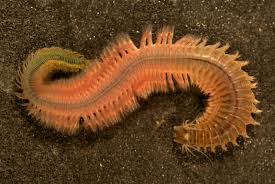 maloščetinci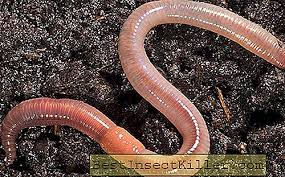 pijavke.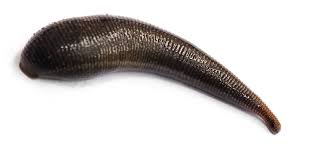 